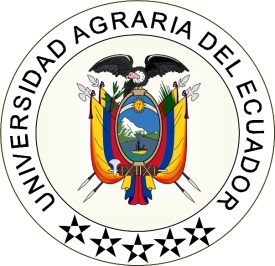 UNIVERSIDAD AGRARIA DEL ECUADORFACULTAD DE CIENCIAS AGRARIASCERTIFICADO ESTADISTICO (B)En proyecto de Tesis titulado: “----------------------------------------------------------------------------------------------------------------------------------------------------------------------------------------------------------------------------------------------”, del Sr. Estudiante APELLIDOS Y NOMBRES DEL ESTUDIANTE, ha realizado las evaluaciones necesarias y suficientes que demanda este tipo de trabajo.El análisis e Interpretación de los datos …………………….. son correctos y ………………………… se observó la recomendación acerca del Diseño Experimental.Guayaquil, XX, de  Mes del XXXX……………………………………………….ING. APELLIDOS Y NOMBRES DEL DOCENTECATEDRATICO ESTADISTICAOBSERVACIONES:……………………………………………………………………………………………………………………………………………………………………